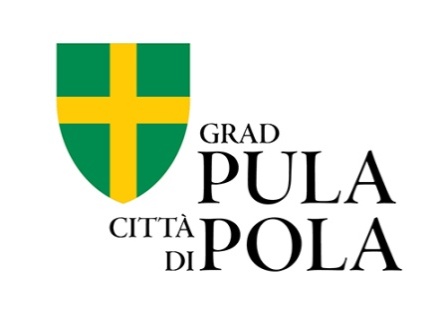 PRIJAVNICA ZA DODJELU TERMINA U AMFITEATRU  ZA SEZONU 2019. Datum raspisivanja javnoga poziva: 02.11. 2018. godineRok za dostavu prijava: 17.11.2018. godinePodaci  o nositelju programaDetaljan opis programa  koji se prijavljuje za AmfiteatarKontinuitet rada organizatora  (opis dosadašnjih djelatnosti i najznačajnije reference)Pod kaznenom i materijalnom odgovornošću izjavljujem da su svi podaci navedeni u prijavi  istiniti, točni i potpuni.________________________                       MP                              ___________________________Mjesto i datum					                      Potpis osobe ovlaštene za zastupanjeNapomena:Ispunjeni i ispisani obrazac dostavlja se Upravnom odjelu za kulturu,  Sergijevaca 2/2, 52100 Pula najkasnije  do 17.11.2019. godine, a obavezni ste ga dostaviti i u elektronskom obliku na e-mail: PJP@pula.hrPrijave  koje nisu dostavljene u navedenom roku  neće se razmatrati.Također, prijave koje nisu dostavljene u elektroničkom i tiskanom obliku, prijave s nepotpunim i netočnim podacima i/ili prilozima, neovjerene i nepotpisane prijave i prijave predlagatelja koji nisu uredno izvršili obveze prema Gradu Puli-Pola u prethodnom razdoblju neće se razmatrati.UPUTE ZA PRIJAVITELJE objavljene su na  službenoj stranici Grada Pule-Pola www.pula.hr, u rubrici Upravni odjel za kulturu pod Dokumenti i izvješća (http://www.pula.hr/uprava/uprava/upravni-odjeli-i-sluzbe/upravni-odjel-za-kulturu/dokumenti-i-izvjesca/)Svi predlagatelji podnošenjem prijave daju svoju suglasnost Gradu Puli-Pola da u njoj navedene osobne podatke prikuplja i obrađuje u svrhe utvrđivanja programa te da ih može koristiti u svrhu  kontaktiranja i objave na  internetskim stranicama i/ili u javnom glasilu Grada Pule-Pola u postupku dodjele termina za programe u Amfitetatru. Prava prijavitelja i postupanje u odnosu na njegove osobne podatke objavljena su na http://www.pula.hr/hr/rad-gradske-uprave/gdpr/Napomena: Grad Pula-Pola nudi mogućnost elektronskog poslovanja. U tom slučaju potrebno je potpisati sljedeću izjavu.IZJAVAUpoznat sam sa odredbama  Zakona o elektroničkoj ispravi (NN br. 159/05), te izričito izjavljujem da sam suglasan da mi Grad Pula-Pola sva pismena dostavlja elektroničkim putem.E-mail adresa na koju želim primati pismenaPotpisNaziv nositelja programa/predlagatelj:Adresa nositelja programa:OIB nositelja programaIme i prezime odgovorne osobe/osobe ovlaštene  za zastupanje predlagatelja:Kontakt osobe ovlaštene za zastupanje (e-mail, tel., mob.):Kontakt osobe za dodatne upite u vezi s prijavom  (telefon, mob,  e-mail):Status predlagatelja (ustanova, udruga, trgovačko društvo, ostalo navesti):Naziv programa:Osoba odgovorna za realizaciju programa:Osoba za kontakt u vrijeme pripreme i održavanja programa:Datum održavanja programa:Datum i sat ulaska tehničke opreme:Datum i sat izlaska tehničke opreme:Datum i sat generalne probe: